Алгоритм разведения эпоксидной смолыСхема приготовления рабочего местаСхема вариантов декора брелков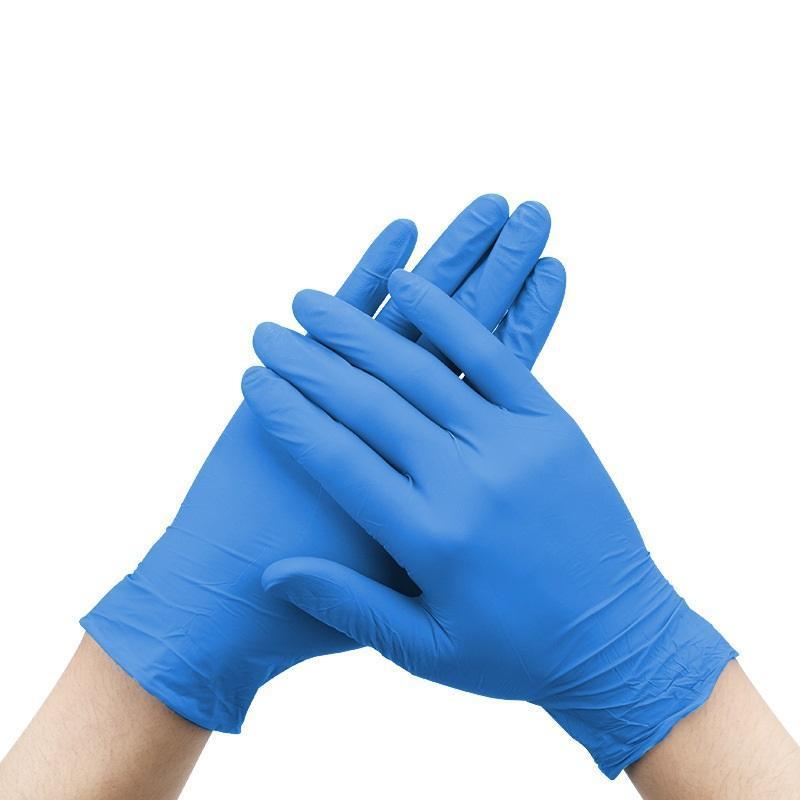 1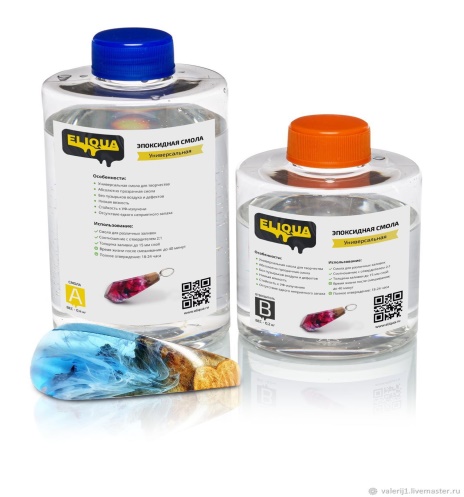 2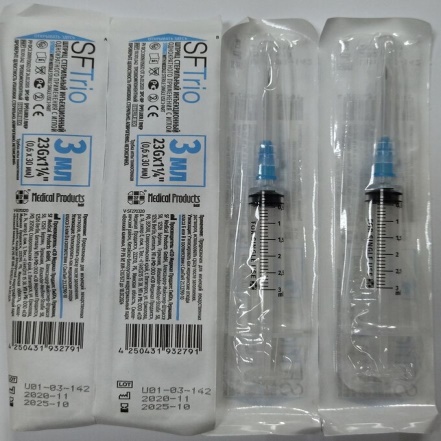 3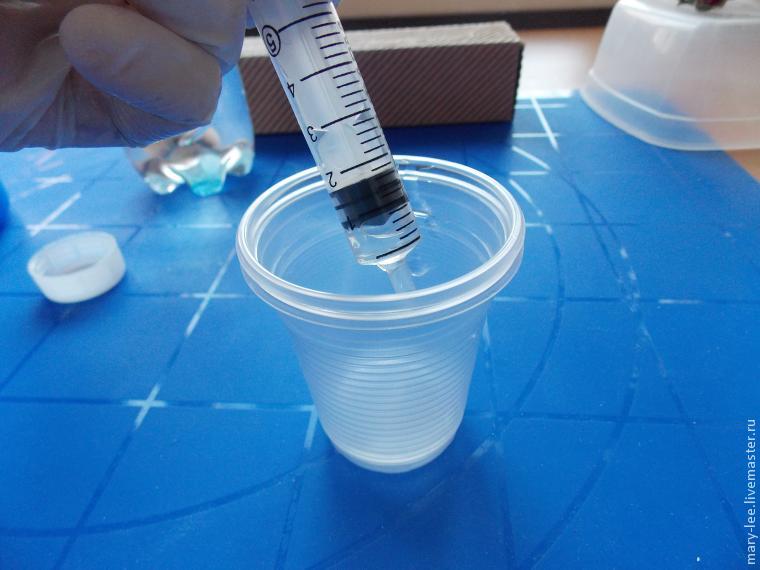 4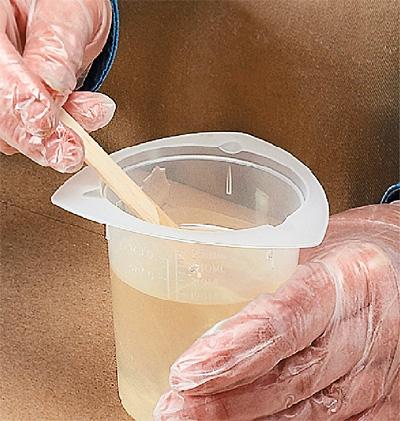 5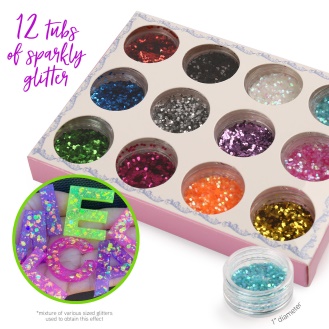 6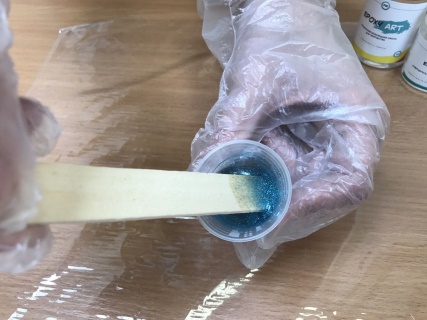 7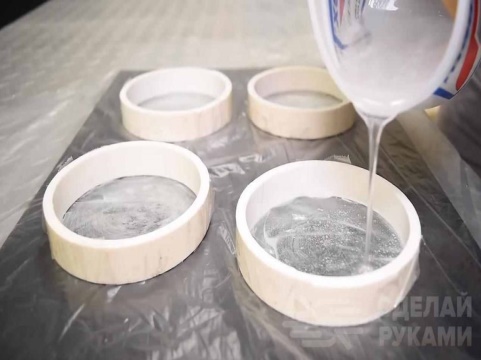 8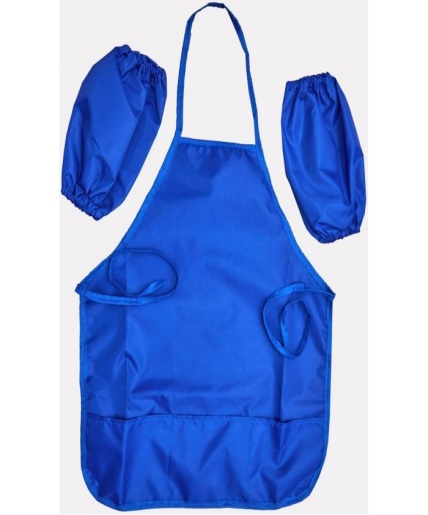 1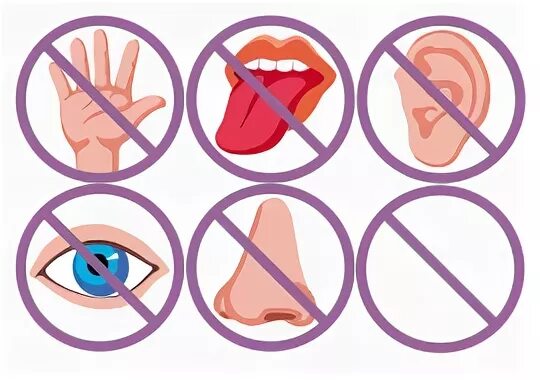 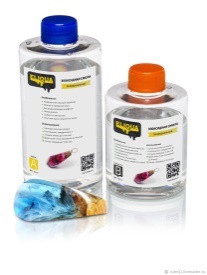 23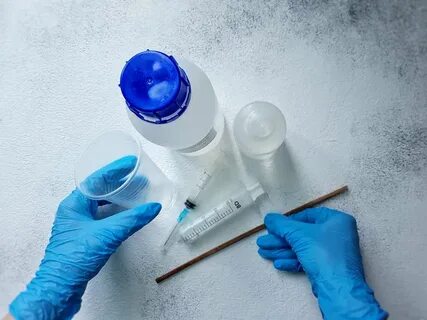 4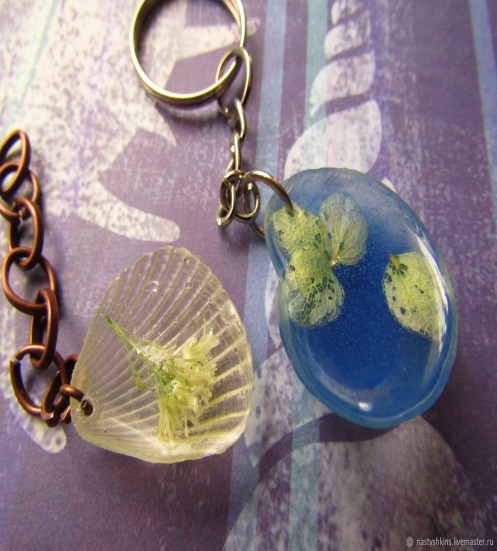 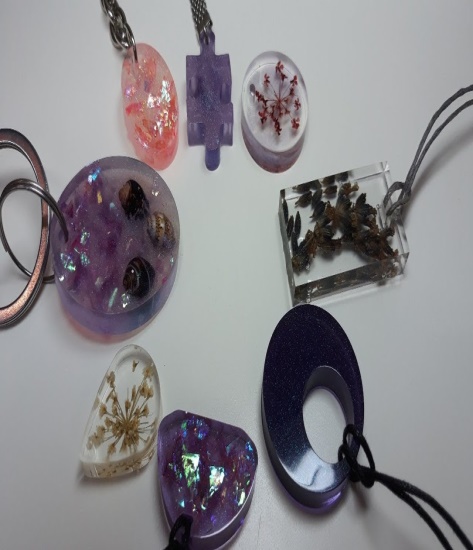 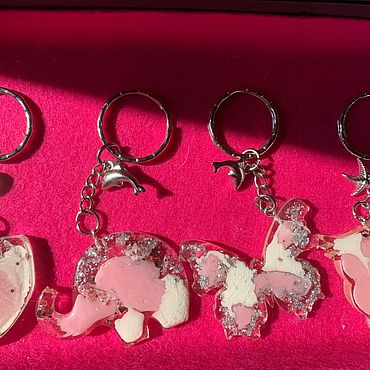 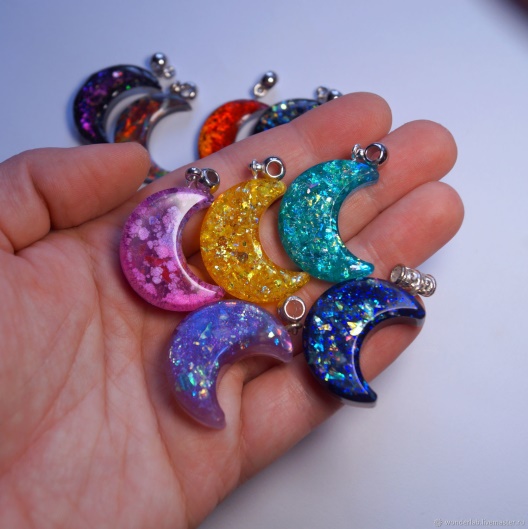 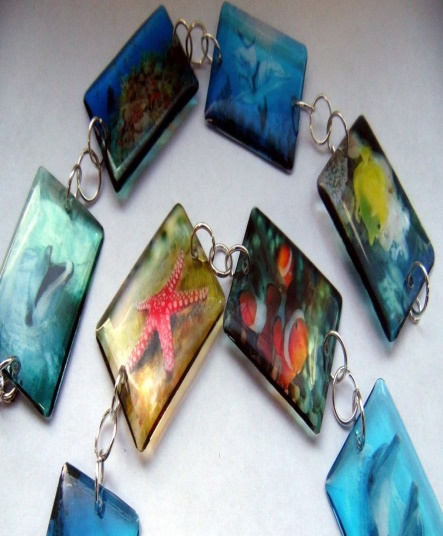 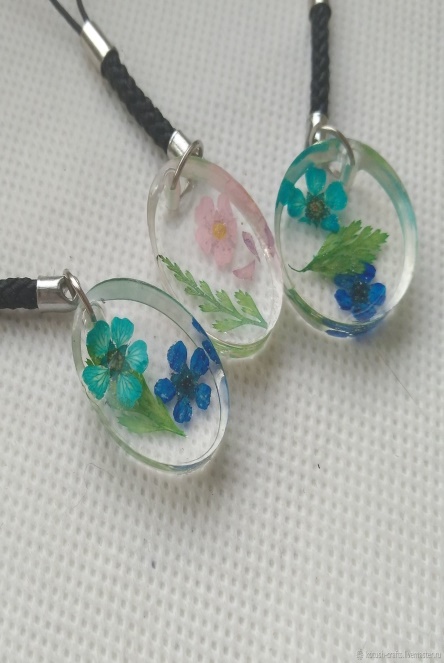 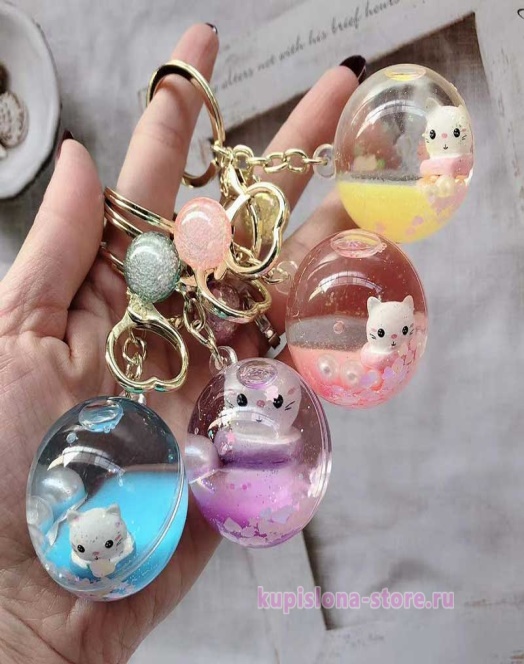 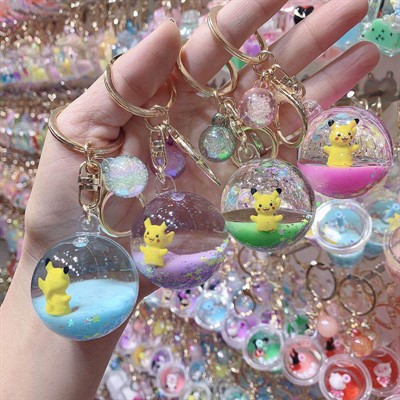 